Департамент образования Ярославской областигосударственное профессиональное образовательное учреждение Ярославской  области Рыбинский транспортно-технологический колледжКонтрольно-оценочные средства  по учебной дисциплине «БЖД»программы подготовки квалифицированных рабочих, служащихдля профессии технического профиля23.01.03 Автомеханик 			           на базе основного общего образованияПояснительная записка.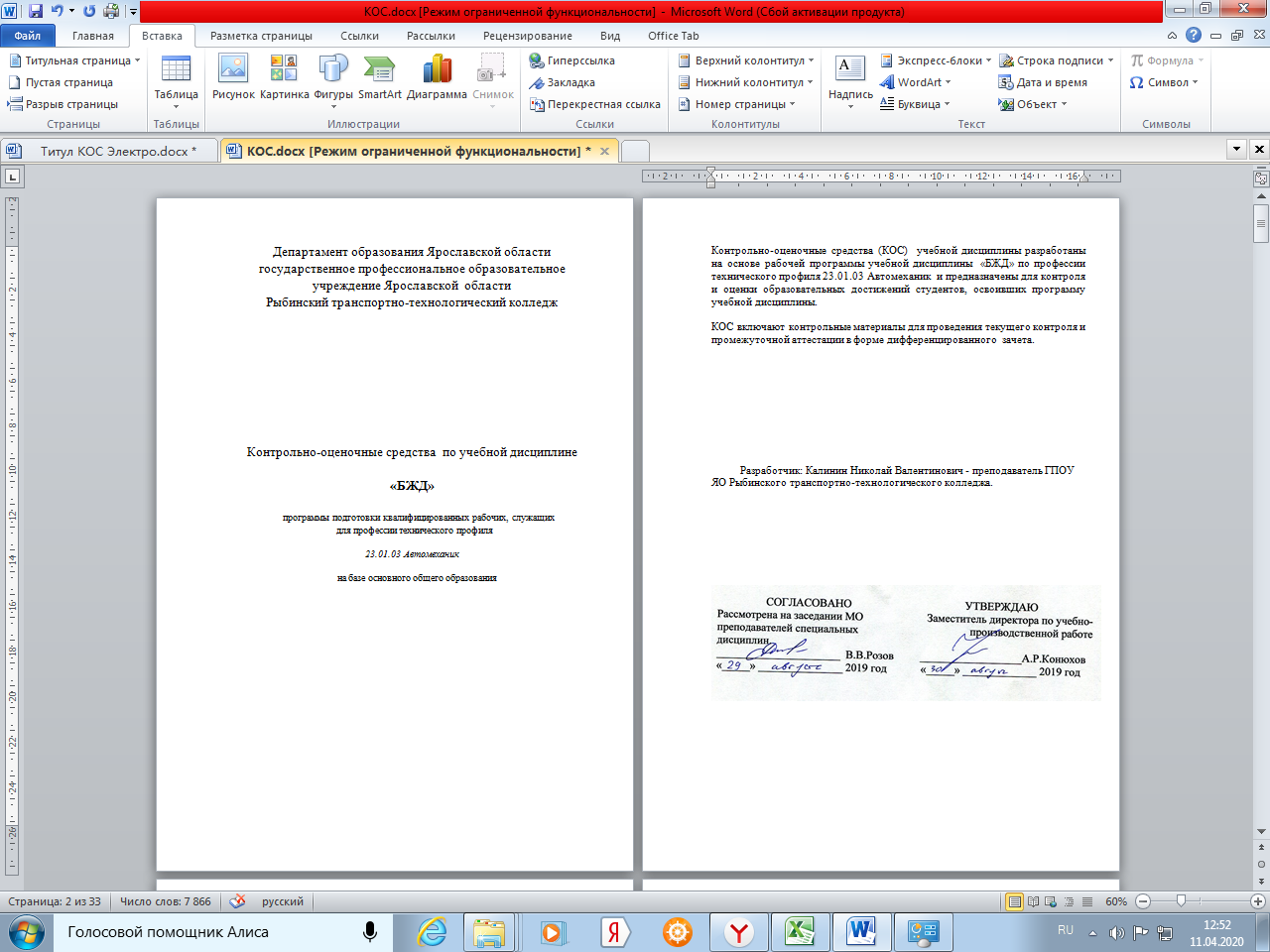      Комплект контрольно-оценочных средств предназначен для оценки результатов освоения по учебной общепрофессиональной дисциплине «БЖД» по профессии СПО: 23.01.02 АвтомеханикКонтрольные работы составлены на основе изученного материала, в соответствии с результатами освоения учебной дисциплины. Количество вариантов -2. Контрольные работы проводятся после изучения соответствующей темы. Критерии оценки указаны после каждого варианта работы.              Контрольная работа по БЖ по  теме:«Обеспечение безопасности жизнедеятельности в опасных и чрезвычайных ситуациях».Вариант 1.1.  При аварии на химически опасном объекте вы оказались в зоне заражения. В каком направлении следует покинуть ее.а)  По направлению ветра.б)  Навстречу ветру.в)  Перпендикулярно ветру.2 балла2.  Удаление радиоактивных веществ с заражённых объектов, которое исключает поражение людей и обеспечивает их безопасность- это:	а)  Санитарная обработка.	б)  Дезактивация.	в)  Дезинфекция.     г)  Дегазация.2 балла3.  Какими путями отравляющие вещества (ОВ) проникают в организм человека:а)  в результате их попадания на одежду, обувь и головные уборы;б)  в результате вдыхания зараженного воздуха, попадания ОВ в глаза, на кожу или при употреблении зараженной пищи и воды;в)  в результате их попадания на средства защиты кожи и органов дыхания.2 балла4.  Химические вещества, которые при проливе или выбросе в окружающую среду способны вызвать массовое поражение людей, животных, приводят к заражению воздуха, почвы, воды, растений называют:а)  Отравляющими веществами.б)  Ядовитыми веществами.в)  Сильнодействующими ядовитыми веществами2 балла5. Какой фактор ядерного взрыва не относится к поражающим:а) световое излучение;б) проникающая радиация;в) воздействие отравляющих веществ. 1 балл6.  Дополните таблицу о поражающих факторах  ядерного  взрыва:5 баллов7.  Как действовать по сигналу «Внимание всем!»а)  Покинуть помещение и укрыться в защитных сооружениях ГО.б)  Включить радио, телевизор и прослушать речевую информацию сообщения органов         власти или штаба ГО и ЧС.в)  Закрыть плотно окна и двери, провести дополнительную герметизацию помещения2 балла8. Противогазы подразделяют на (Найдите ошибку) : а) пропускные;б) изолирующие;в) фильтрующие.1 балл9. Спецодежду изолирующего типа изготавливают из:а) материалов, которые позволяют «дышать» коже;б) материалов, которые не пропускают ни капли, ни пары ядовитых веществ;в) материалов адсорбирующего действия2 балла10. При аварии с утечкой аммиака в качестве индивидуального средства защиты вы решили применить ватно-марлевую повязку. Каким раствором следует её смочить? Назовите правильный ответ:	а) 2%-м раствором нашатырного спирта;	б) 2%-м раствором уксусной или лимонной кислоты;	в) 2%-м раствором соды.2 балла11.  Укрытие, предназначенное для частичной защиты населения от некоторых поражающих факторов ядерного взрыва и непосредственного попадания на кожу и одежду человека РВ, ОВ и бактериальных веществ – этоа)  Убежищеб)  ПРУв)  Простейшее укрытие2 балла12.  От каких ОВ не защищают противогазы?а)  CO.б)  Нервно-паралитических.в)  Психохимических.2 балла13.  Куда должно прибыть неработающее население для эвакуации?а)   ПЭП (приемный эвакопункт)б)  Местные органы властив)  СЭП (сборный эвакопункт)г)  ЖЭУд)  Районный отдел милиции1 балл14. При оказании медицинской помощи при закрытом переломе обязательно ли снимать с пострадавшего одежду:а) обязательноб) освободить от неё только место переломав) одежду снимать не надо2 балла15.  Основной материал, которым пользуются при перевязке, это:а) лейкопластырь;б) трубчатые бинты;в) марлевые (плоские) бинты.1 балл16. Переломы бывают:а) наружный;б) открытый;в) закрытый.г) внутренний2 балла17.  Каким образом необходимо освободить пострадавшего от контакта с электрическим током?а)  любым способом;б)  с помощью холодной воды;в)  отключить электроприбор, которого касается пострадавший;г)  перерубить2 баллаКритерии оценокВсего – 33 баллаОценка «3» ставится, если набрали 17-25 балловОценка «4» ставится, если набрали 26-29 балловОценка «5» ставится, если набрали 30-33 баллаКонтрольная работа по БЖ по  теме:«Обеспечение безопасности жизнедеятельности в опасных и чрезвычайных ситуациях».Вариант 2.1.  Пары, какого из перечисленных веществ являются наиболее токсичными:     а)  Хлор     б)  Аммиак     в)  Ртуть2 балла2.  Частичная санитарная обработка производится сразу после выпадения…     а)  Радиоактивных веществ.     б)  Отравляющих веществ.     в)  Бактериальных веществ.2 балла3.  Ядерное оружие – это:а) высокоточное наступательное оружие, основанное на использование ионизирующего излучения при взрыве ядерного заряда в воздухе, на земле (на воде) или под землёй (под водой);б) оружие массового поражения взрывного действия, основанное на использовании светового излучения за счёт возникающего при взрыве большого потока лучистой энергии, включающей ультрафиолетовые, видимые и инфракрасные лучи;в) оружие массового поражения взрывного действия, основанное на использовании внутриядерной энергии. 2 балла4.  При аварии на химически опасном объекте произошла утечка хлора. Вы живёте на 1-м этаже 9-ти этажного дома и можете оказаться в зоне заражения. Ваши действия:	а) укроетесь в подвале здания;	б) подниметесь на верхний этаж;	в) останетесь в своей квартире.2 балла5. На чём основано действие химического оружия:а) на радиоактивных свойствах веществ;б) на токсических свойствах некоторых веществ;в) на основе ионизации веществ. 2 балла6.  Дополните таблицу о поражающих факторах      ядерного  взрыва:5 баллов7. К средствам коллективной защиты относятся (Найдите ошибку):а) убежища;б) ватно-марлевые повязки;в) простейшие укрытия.1 балл8. Главная задача сигнала «Внимание всем!»     а)  Быстро провести эвакуацию населения     б)  Включить местное радио, телевизоры     в)  Для получения информации о полной обстановке и            предотвращения паники2 балла9.  В противогазах адсорбентом служит:а) кислород;б) активированный угольв) аэрозоль;г) водород.2 балла10.  Назовите наиболее важные вспомогательные помещения крупных помещений убежищ. 2 балла11.  Респираторы Р-2 защищают органы дыхания от:   а)  Аэрозолей.б)  ОВв)  РВг)  Технической пыли.2 балла12.  От каких поражающих факторов оружия массового поражения защищает убежище:а)  от всех поражающих факторов ядерного оружия;б) от всех поражающих факторов ядерного оружия, от химического и бактериологического оружия;в)  от химического и бактериологического оружия, а также от радиоактивного заражения;г)  от ударной волны ядерного взрыва и обычных средств поражения.2 балла13.  Вывод и вывоз рабочего населения за город называется…а)  Эвакуация.б)  Рассредоточение.1 балл14. Перелом, в котором отсутствует рана в месте перелома называется:а) единичный;б) открытый;в) закрытый.г) внутренний 1 балл15. При переломе запрещается:а) давать пострадавшему пить;б) вставлять на место обломки костей;в) останавливать кровотечение.1 балл16. Длина бинта 5-7 метров, при этом они бывают (Найдите ошибку):а) узкие;б) тонкие;в) средние;г) широкие2 балла17.  Какова должна быть первая помощь пострадавшему при электротравме:а)  не следует трогать пострадавшего;б)  следует сделать пострадавшему искусственное дыхание;в)  следует сделать пострадавшему непрямой массаж сердца;г)  следует немедленно освободить пострадавшего от контакта с электрическим током.	2 баллаКритерии оценокВсего – 33 баллаОценка «3» ставится, если набрали 17-25 балловОценка «4» ставится, если набрали 26-29 балловОценка «5» ставится, если набрали 30-33 баллаКонтрольная работа по БЖ по теме:«Основы военной службы и обороны. Виды и рода войск».Вариант 1.Вооруженные Силы — это:а) вооруженная система государства, обеспечивающая защиту его интересов, находящаяся в постоянной боеготовности для отпора возможной агрессии со стороны других государств.б) составная часть государства, защищающая его рубежи от нападения противника, владеющая современной военной техникой и вооружением;в) вооруженная организация государства, одно из важнейших орудий политической власти.2 баллаДополните фразу: «Комплекс мероприятий по переводу на военное положение Вооруженных Сил, экономики государства, органов государственной власти и страны называется __________________»1 баллДополните фразу: «Часть Вооруженных Сил государства, предназначенная для ведения военных действий в определенной сфере (на суше, в воздушном и космическом пространстве), называется _______»1 баллСоставьте фразу из следующих фрагментов (ответ представьте последовательностью букв, например: в, и, …), запишите полученную фразу:а) ...Главнокомандующим Вооруженными Силами и в …;б) ...территории страны или в отдельных ее местностях военное положение (Конституция РФ, статья 87)...;в) ...случае агрессии против Российской Федерации или...;г) ...Президент Российской Федерации является Верховным...;д) ...непосредственной угрозы агрессии вводит на....4 баллаДополните фразу: «Совокупность норм, свобод, обязанностей и ответственности граждан называют ________________».1 баллНазовите основные рода авиации, входящие в состав ВВС.4 баллаДополните фразу: «_____________ - это гражданин Российской Федерации, состоящий на воинском учете с момента первичной постановки до момента его отправки со сборного пункта на места прохождения действительной военной службы»1 баллЧто предусматривает обязательная подготовка граждан к военной службе?а) Получение начальных знаний в области обороны.б) Занятие военно-прикладными видами спорта.в) Обучение по программе подготовки офицеров запаса.2 баллаПо результатам медицинского освидетельствования от призыва на военную службу освобождаются граждане:а) годные к военной службе с незначительными ограничениями;б) ограниченно годные к военной службе;в) временно не годные к военной службе.2 баллаКаковы сроки военной службы для военнослужащих, проходящих военную службу по призыву?а) 24 месяца;б) 12 месяцев;в) 36 месяцев.2 баллаПризыв граждан на военную службу осуществляется на основании:а) Постановления Правительства РФ;б) Постановления Государственной Думы;в) Указа Президента РФ.1 баллМожно ли за военнослужащим, не приведенным к военной присяге, закрепить оружие и военную технику?а) Нельзя;б) Можно;в) Можно — в исключительных случаях. 2 баллаМожно ли военнослужащего привлекать к несению боевого дежурства до приведения его к военной присяге?а) Нельзя;б) Можно;в) Можно — в исключительных случаях. 2 баллаКакое воинское звание относится к высшему офицерскому составу?а) Полковник;б) Капитан;в) Майор;г) Генерал-майор;д) Старший лейтенант.2 баллаКакое воинское звание относится к младшему офицерскому составу?а) Майор;б) Капитан;в) Генерал-майор;г) Подполковник;д) Полковник.2 баллаЧто определяет дисциплинарный устав Вооруженных Сил Российской Федерации?а) проведение досуга военнослужащих;б) философскую сущность воинской дисциплины;в) сущность воинской дисциплины и обязанности военнослужащих по её соблюдению, а также виды поощрений и дисциплинарных взысканий;г) права командиров (начальников) по применению дисциплинарного устава, а также порядок подачи и рассмотрение предложений, заявлений и жалоб.2 баллаЧто определяет устав гарнизонной и караульной служб Вооруженных Сил Российской Федерации?а) прохождение границы России;б) взаимоотношения между воином с оружием и воином без оружия;в) права и обязанности должностных лиц гарнизона и военнообязанных, несущих эти службы, а также порядок проведения мероприятий в гарнизоне с участием подразделений и частей;г) организацию и порядок несения гарнизонной и караульной служб.2 баллаКакие ограничения вводятся по отношению к военнослужащим в соответствии с законодательством Российской Федерации?а) какие-либо ограничения отсутствуют;б) запрещение бастовать, пикетировать;в) запрещение на участие в политических акциях и занятиях коммерческой деятельностью.2 баллаНарезное стрелковое оружие в российской армии появилось:а) после Крымской войны;б) после войны со шведами;в) перед первой мировой войной.2 баллаОкончанием военной службы считается день:а) в который истек срок военной службы;б) подписания приказа об увольнении с военной службы;в) передачи личного оружия другому военнослужащему.2 баллаВид правовой (юридической) ответственности военнослужащих, под которой понимается установленная для них компетентными государственными органами обязанность возмещения в денежной форме в предусмотренных случаях и размерах причиненного ими материального ущерба государству, - это:а) материальная ответственность военнослужащего;б) дисциплинарная ответственность военнослужащего;в) административная ответственность военнослужащего.2 баллаЮридическую ответственность несут:а) только солдаты и младшие офицеры;б) все военнослужащие, кроме высших военных чинов;в) все военнослужащие.2 баллаСоставьте фразу из следующих фрагментов (ответ представьте последовательностью букв, например: в, и, …), запишите полученную фразу:а) ...службу или освобожденные от нее по разным...;б) ...гражданами, состоящими на воинской...;в) ...причинам, но годные к военной службе в военное время...;г) ...учете, прошедшие военную...;д) ...запас Вооруженных Сил Российской Федерации...4 баллаДополните фразу: «Лицо командного и начальствующего состава в Вооруженных Силах называется __________________»1 баллПеречислите, кого готовят средние и высшие военные училища.1 баллНазовите группы офицеров по старшинству.3 баллаНазовите вид учебных военных заведений, которые готовят дипломированных специалистов с высшим образованием для замещения первичных офицерских должностей.1 баллКритерии оценок.Всего — 53 балла.Оценка «3» ставится если набрали 28-40 баллов.Оценка «4» ставится если набрали 41-46 баллов.Оценка «5» ставится если набрали 47-53 баллов.Контрольная работа по БЖ по теме:«Основы военной службы и обороны. Виды и рода войск».	Вариант 2.	1.  Виды Вооруженных Сил образованы:а)  согласно сферам применения (суша, воздух, космос, море);б)  на принципе востребованности;в)  согласно плана Генерального штаба.2 балла2.  Дополните фразу: «Особый правовой режим в стране или в отдельном его регионе, устанавливаемый решением высшего органа власти, выражающийся в расширении полномочий военных властей, возложение на граждан ряда дополнительных обязанностей и определенных ограничений, называется _______»1 балл3.  Дополните фразу: «Подготовка к военной службе, осуществляемая по личной инициативе граждан исходя из его склонностей и своих интересов, называется ____»1 балл4.  Составьте фразу из следующих фрагментов (ответ представьте последовательностью букв, например, в,и…), запишите полученную фразу:а)  …Военной присяги, высокая степень обязательности и …;б)  …исполнении им своих служебных обязанностей…;в)  …важнейшими особенностями военной…;г)  …ответственности каждого военнослужащего в …;д)  …службы являются принятие…4 балла5.  Дополните фразу: «Совокупность прав, свобод, обязанностей и ответственности граждан, находящихся на военной службе называется ______________»1 балл6.  Дополните фразу: «Вид Вооруженных Сил, предназначенный для ведения боевых действий преимущественно на суше, называется _________________»1 балл7.  Назовите основные рода войск, входящие в состав ВМФ РФ.5 баллов8.  Военно-Морской Флот – это:а)  вид Вооруженных Сил, который предназначен для нанесения ударов по промыщленно-экономическим районам (центрам), важным военным объектам противнока и разгрома его военно-морских сил;б)  род войск, обеспечивающих выполнение боевых задач по разгрому военно-морских сил противника;в) вид войск, обеспечивающих решение стратегических и локальных боевых задач с применением специальной военной техники и вооружения;2 балла9.  Основным оружием РВСН является?а)  артиллерийские установки;б)  ракетно-ядерное оружие;в)  авиация.1 балл10. Какое из заключений медицинской комиссии военкомата дает право на отсрочку от призыва граждан на военную службу по состоянию здоровья?а)  временно не годен к военной службе;б)  ограниченно годен к военной службе;в)  годен к военной службе с незначительными ограничениями.2 балла11. Кто из перечисленных ниже граждан освобождается от призыва на военную службу?а)  имеющего ребенка, воспитываемого без матери;б)  проходящие или прошедшие альтернативную гражданскую службу;в)  имеющие двух и более детей.2 балла12. Каковы сроки военной службы для военнослужащих, проходящих военную службу по контракту?а)  24 месяца;б)  36 месяцев;в)  срок, указанные в контракте о прохождении военной службы.2 балла13. Кому из перечисленных ниже граждан дается отсрочка от призыва на военную службу?а)  имеющие ученую степень кандидата или доктора наук;б)  признанные ограниченно годными к военной службе по состоянию здоровья;в)  имеющие ребенка до трех лет.2 балла14. Можно ли военнослужащего привлекать к участию в боевых действиях до приведения его к присяге?а)  можно;б)  можно в исключительных случаях;в)  нельзя.2 балла15. Можно ли на военнослужащего, не приведенного к военной присяге, налагать дисциплинарное взыскание в виде ареста?а)  можно;б)  можно в исключительных случаях;в)  нельзя.2 балла16. Какие воинские звания относятся к солдатам?а)  младший сержант;б)  старшина;в)  сержант;г)  прапорщик;д)  ефрейтер.2 балла17. Какие воинские звания относятся к старшему офицерскому составу?а)  майор;б)  старший лейтенант;в)  капитан;г)  генерал-майор;д)  старшина.2 балла18. Что определяет устав внутренней службы Вооруженных Сил Российской Федерации?а)  порядок дежурства;б)  порядок прохождения медицинского освидетельствования военнослуэащих;в)  определяет общие права и обязанности военнослужащих и взаимоотношения между ими;г)  определяет обязанности основных должностных лиц, правила внутреннего порядка и другие вопросы повседневной жизни и быта подразделений и частей.2 балла19. Какой устав используется на кораблях Военно-Морского Флота (ВМФ) России?а)  морской устав;б)  устав Российского флага Петра I;в)  такой же как и в сухопутных войсках;г)  на кораблях внутренняя служба и обязанности должностных лиц дополнительно определяются корабельным уставом ВМФ.2 балла20. Какую ответственность несут военнослужащие за совершенные правонарушения?а)  не несут никакой ответственности;б)  за поступки, связанные с нарушением воинской дисциплины, норм мораль и чести, они несут дисциплинарную ответственность, которая установлена в соответствии с Дисциплинарным уставом;в)  военнослужащие могут быть привлечены к материальной ответственности за причиненный ущерб государству при исполнении обязанностей военной службы;г)  за совершение преступления военнослужащие могут привлекаться к уголовной ответственности.2 балла21. Из приведенных ниже ответов определите, кто освобождается от призыва на военную службу:а)  имеющие ребенка, воспитываемого без матери, имеющие двух или более детей, имеющие ребенка в возрасте до 3 лет, мать которых, кроме них, имеет двух или более детей в возрасте до 8 лет или инвалида с детства и воспитывает их без мужа (жены);б)  признанные не годными или ограниченно годными к военной службе по состоянию здоровья, проходящие или прошедшие военную службу в другом государстве, имеющие ученую степень кандидата или доктора наук;в)  граждане, достигшие возраста 18 лет и не состоящие на воинском учете, не прошедшие медицинское освидетельствование в полном объеме и в установленные сроки, граждане, временно пребывающие за границей.2 балла22. Какую ответственность несут военнослужащие за проступки, связанные с нарушением воинской дисциплины, норм морали и воинской чести:а)  административную;б)  уголовную;в)  дисциплинарную.2 балла23. Составьте фразу из следующих фрагментов (ответ представьте последовательностью букв, например, в,и…), запишите полученную фразу:А)  …пополнения во время войны…;Б)  …развертывания Вооруженных Сил Российской…;В)  …запас Вооруженных Сил России служит для…;Г)  …Федерации при их мобилизации и …3 балла24. Назовите учреждения, в которых осуществляется подготовка кадров для Российских Вооруженных Сил.1 балл25. Назовите виды военных образовательных учреждений профессионального образования, ведущих подготовку офицеров.3 балла26. Назовите основное предназначение военных академий.1 балл27. Назовите уровень общего образования, которым должен обладать абитуриент высшего военного профессионального заведения.1 баллКритерии оценок.Всего — 53 балла.Оценка «3» ставится если набрали 28-40 баллов.Оценка «4» ставится если набрали 41-46 баллов.Оценка «5» ставится если набрали 47-53 баллов.2. Ответы к заданиям.Контрольная работа по БЖ по  теме:«Обеспечение безопасности жизнедеятельности в опасных и чрезвычайных ситуациях».Вариант 1.1.  При аварии на химически опасном объекте вы оказались в зоне заражения. В каком направлении следует покинуть ее.а)  По направлению ветра.б)  Навстречу ветру.в)  Перпендикулярно ветру.2 балла2.  Удаление радиоактивных веществ с заражённых объектов, которое исключает поражение людей и обеспечивает их безопасность- это:	а)  Санитарная обработка.	б)  Дезактивация.	в)  Дезинфекция.     г)  Дегазация.2 балла3.  Какими путями отравляющие вещества (ОВ) проникают в организм человека:а)  в результате их попадания на одежду, обувь и головные уборы;б)  в результате вдыхания зараженного воздуха, попадания ОВ в глаза, на кожу или при употреблении зараженной пищи и воды;в)  в результате их попадания на средства защиты кожи и органов дыхания.2 балла4.  Химические вещества, которые при проливе или выбросе в окружающую среду способны вызвать массовое поражение людей, животных, приводят к заражению воздуха, почвы, воды, растений называют:а)  Отравляющими веществами.б)  Ядовитыми веществами.в)  Сильнодействующими ядовитыми веществами2 балла5. Какой фактор ядерного взрыва не относится к поражающим:а) световое излучение;б) проникающая радиация;в) воздействие отравляющих веществ. 1 балл6.  Дополните таблицу о поражающих факторах  ядерного  взрыва:5 баллов7.  Как действовать по сигналу «Внимание всем!»а)  Покинуть помещение и укрыться в защитных сооружениях ГО.б)  Включить радио, телевизор и прослушать речевую информацию сообщения органов         власти или штаба ГО и ЧС.в)  Закрыть плотно окна и двери, провести дополнительную герметизацию помещения2 балла8. Противогазы подразделяют на (Найдите ошибку) : а) пропускные;б) изолирующие;в) фильтрующие.1 балл9. Спецодежду изолирующего типа изготавливают из:а) материалов, которые позволяют «дышать» коже;б) материалов, которые не пропускают ни капли, ни пары ядовитых веществ;в) материалов адсорбирующего действия2 балла10. При аварии с утечкой аммиака в качестве индивидуального средства защиты вы решили применить ватно-марлевую повязку. Каким раствором следует её смочить? Назовите правильный ответ:	а) 2%-м раствором нашатырного спирта;	б) 2%-м раствором уксусной или лимонной кислоты;	в) 2%-м раствором соды.2 балла11.  Укрытие, предназначенное для частичной защиты населения от некоторых поражающих факторов ядерного взрыва и непосредственного попадания на кожу и одежду человека РВ, ОВ и бактериальных веществ – этоа)  Убежищеб)  ПРУв)  Простейшее укрытие2 балла12.  От каких ОВ не защищают противогазы?а)  CO.б)  Нервно-паралитических.в)  Психохимических.2 балла13.  Куда должно прибыть неработающее население для эвакуации?а)   ПЭП (приемный эвакопункт)б)  Местные органы властив)  СЭП (сборный эвакопункт)г)  ЖЭУд)  Районный отдел милиции1 балл14. При оказании медицинской помощи при закрытом переломе обязательно ли снимать с пострадавшего одежду:а) обязательноб) освободить от неё только место переломав) одежду снимать не надо2 балла15.  Основной материал, которым пользуются при перевязке, это:а) лейкопластырь;б) трубчатые бинты;в) марлевые (плоские) бинты.1 балл16. Переломы бывают:а) наружный;б) открытый;в) закрытый.г) внутренний2 балла17.  Каким образом необходимо освободить пострадавшего от контакта с электрическим током?а)  любым способом;б)  с помощью холодной воды;в)  отключить электроприбор, которого касается пострадавший;г)  перерубить2 баллаКритерии оценокВсего – 33 баллаОценка «3» ставится, если набрали 17-25 балловОценка «4» ставится, если набрали 26-29 балловОценка «5» ставится, если набрали 30-33 баллаКонтрольная работа по БЖ по  теме:«Обеспечение безопасности жизнедеятельности в опасных и чрезвычайных ситуациях».Вариант 2.1.  Пары, какого из перечисленных веществ являются наиболее токсичными:     а)  Хлор     б)  Аммиак     в)  Ртуть2 балла2.  Частичная санитарная обработка производится сразу после выпадения…     а)  Радиоактивных веществ.     б)  Отравляющих веществ.     в)  Бактериальных веществ.2 балла3.  Ядерное оружие – это:а) высокоточное наступательное оружие, основанное на использование ионизирующего излучения при взрыве ядерного заряда в воздухе, на земле (на воде) или под землёй (под водой);б) оружие массового поражения взрывного действия, основанное на использовании светового излучения за счёт возникающего при взрыве большого потока лучистой энергии, включающей ультрафиолетовые, видимые и инфракрасные лучи;в) оружие массового поражения взрывного действия, основанное на использовании внутриядерной энергии. 2 балла4.  При аварии на химически опасном объекте произошла утечка хлора. Вы живёте на 1-м этаже 9-ти этажного дома и можете оказаться в зоне заражения. Ваши действия:	а) укроетесь в подвале здания;	б) подниметесь на верхний этаж;	в) останетесь в своей квартире.2 балла5. На чём основано действие химического оружия:а) на радиоактивных свойствах веществ;б) на токсических свойствах некоторых веществ;в) на основе ионизации веществ. 2 балла6.  Дополните таблицу о поражающих факторах      ядерного  взрыва:5 баллов7. К средствам коллективной защиты относятся (Найдите ошибку):а) убежища;б) ватно-марлевые повязки;в) простейшие укрытия.1 балл8. Главная задача сигнала «Внимание всем!»     а)  Быстро провести эвакуацию населения     б)  Включить местное радио, телевизоры     в)  Для получения информации о полной обстановке и  предотвращения паники2 балла9.  В противогазах адсорбентом служит:а) кислород;б) активированный угольв) аэрозоль;г) водород.2 балла10.  Назовите наиболее важные вспомогательные помещения крупных помещений убежищ. (Помещение для укрываемых, пункт управления; медицинский пункт; фильтро-вентиляционная камера; помещение дизельной электростанции; санитарный узел; помещение для ГСМ и электрощитовая; помещение для продовольствия2 балла11.  Респираторы Р-2 защищают органы дыхания от:   а)  Аэрозолей.б)  ОВв)  РВг)  Технической пыли.2 балла12.  От каких поражающих факторов оружия массового поражения защищает убежище:а)  от всех поражающих факторов ядерного оружия;б) от всех поражающих факторов ядерного оружия, от химического и бактериологического оружия;в)  от химического и бактериологического оружия, а также от радиоактивного заражения;г)  от ударной волны ядерного взрыва и обычных средств поражения.2 балла13.  Вывод и вывоз рабочего населения за город называется…а)  Эвакуация.б)  Рассредоточение.1 балл14. Перелом, в котором отсутствует рана в месте перелома называется:а) единичный;б) открытый;в) закрытый.г) внутренний 1 балл15. При переломе запрещается:а) давать пострадавшему пить;б) вставлять на место обломки костей;в) останавливать кровотечение.1 балл16. Длина бинта 5-7 метров, при этом они бывают (Найдите ошибку):а) узкие;б) тонкие;в) средние;г) широкие2 балла17.  Какова должна быть первая помощь пострадавшему при электротравме:а)  не следует трогать пострадавшего;б)  следует сделать пострадавшему искусственное дыхание;в)  следует сделать пострадавшему непрямой массаж сердца;г)  следует немедленно освободить пострадавшего от контакта с электрическим током.	2 баллаКритерии оценокВсего – 33 баллаОценка «3» ставится, если набрали 17-25 балловОценка «4» ставится, если набрали 26-29 балловОценка «5» ставится, если набрали 30-33 баллаКонтрольная работа по БЖ по теме:«Основы военной службы и обороны. Виды и рода войск».Вариант 1.1. Вооруженные Силы — это:а) вооруженная система государства, обеспечивающая защиту его интересов, находящаяся в постоянной боеготовности для отпора возможной агрессии со стороны других государств.б) составная часть государства, защищающая его рубежи от нападения противника, владеющая современной военной техникой и вооружением;в) вооруженная организация государства, одно из важнейших орудий политической власти.балла2. Дополните фразу: «Комплекс мероприятий по переводу на военное положение Вооруженных Сил, экономики государства, органов государственной власти и страны называется __________________» (мобилизация)балл3. Дополните фразу: «Часть Вооруженных Сил государства, предназначенная для ведения военных действий в определенной сфере (на суше, в воздушном и космическом пространстве), называется _______» (Вид ВС)балл4. Составьте фразу из следующих фрагментов (ответ представьте последовательностью букв, например: в, и, …), запишите полученную фразу:а) ...Главнокомандующим Вооруженными Силами и в …;б) ...территории страны или в отдельных ее местностях военное положение (Конституция РФ, статья 87)...;в) ...случае агрессии против Российской Федерации или...;г) ...Президент Российской Федерации является Верховным...;д) ...непосредственной угрозы агрессии вводит на.... (гавдб)балла5. Дополните фразу: «Совокупность норм, свобод, обязанностей и ответственности граждан называют ________________». (статус)балл6. Назовите основные рода авиации, входящие в состав ВВС. (дальняя, фронтовая, военно-транспортная, армейская (бомбардировочная, штурмовая, истребительная, разведывательная, транспортная и специальная))балла7. Дополните фразу: «_____________ - это гражданин Российской Федерации, состоящий на воинском учете с момента первичной постановки до момента его отправки со сборного пункта на места прохождения действительной военной службы» (призывник)балл8. Что предусматривает обязательная подготовка граждан к военной службе?а) Получение начальных знаний в области обороны.б) Занятие военно-прикладными видами спорта.в) Обучение по программе подготовки офицеров запаса.балла9. По результатам медицинского освидетельствования от призыва на военную службу освобождаются граждане:а) годные к военной службе с незначительными ограничениями;б) ограниченно годные к военной службе;в) временно не годные к военной службе.балла10. Каковы сроки военной службы для военнослужащих, проходящих военную службу по призыву?а) 24 месяца;б) 12 месяцев;в) 36 месяцев.2 балла11. Призыв граждан на военную службу осуществляется на основании:а) Постановления Правительства РФ;б) Постановления Государственной Думы;в) Указа Президента РФ.балл12. Можно ли за военнослужащим, не приведенным к военной присяге, закрепить оружие и военную технику?а) Нельзя;б) Можно;в) Можно — в исключительных случаях. балла13. Можно ли военнослужащего привлекать к несению боевого дежурства до приведения его к военной присяге?а) Нельзя;б) Можно;в) Можно — в исключительных случаях. балла14. Какое воинское звание относится к высшему офицерскому составу?а) Полковник;б) Капитан;в) Майор;г) Генерал-майор;д) Старший лейтенант.2 балла15. Какое воинское звание относится к младшему офицерскому составу?а) Майор;б) Капитан;в) Генерал-майор;г) Подполковник;д) Полковник.2 балла16. Что определяет дисциплинарный устав Вооруженных Сил Российской Федерации?а) проведение досуга военнослужащих;б) философскую сущность воинской дисциплины;в) сущность воинской дисциплины и обязанности военнослужащих по её соблюдению, а также виды поощрений и дисциплинарных взысканий;г) права командиров (начальников) по применению дисциплинарного устава, а также порядок подачи и рассмотрение предложений, заявлений и жалоб.2 балла17. Что определяет устав гарнизонной и караульной служб Вооруженных Сил Российской Федерации?а) прохождение границы России;б) взаимоотношения между воином с оружием и воином без оружия;в) права и обязанности должностных лиц гарнизона и военнообязанных, несущих эти службы, а также порядок проведения мероприятий в гарнизоне с участием подразделений и частей;г) организацию и порядок несения гарнизонной и караульной служб.2 балла18. Какие ограничения вводятся по отношению к военнослужащим в соответствии с законодательством Российской Федерации?а) какие-либо ограничения отсутствуют;б) запрещение бастовать, пикетировать;в) запрещение на участие в политических акциях и занятиях коммерческой деятельностью.2 балла19. Нарезное стрелковое оружие в российской армии появилось:а) после Крымской войны;б) после войны со шведами;в) перед первой мировой войной.2 балла20. Окончанием военной службы считается день:а) в который истек срок военной службы;б) подписания приказа об увольнении с военной службы;в) передачи личного оружия другому военнослужащему.2 балла21. Вид правовой (юридической) ответственности военнослужащих, под которой понимается установленная для них компетентными государственными органами обязанность возмещения в денежной форме в предусмотренных случаях и размерах причиненного ими материального ущерба государству, - это:а) материальная ответственность военнослужащего;б) дисциплинарная ответственность военнослужащего;в) административная ответственность военнослужащего.2 балла22. Юридическую ответственность несут:а) только солдаты и младшие офицеры;б) все военнослужащие, кроме высших военных чинов;в) все военнослужащие.2 балла23. Составьте фразу из следующих фрагментов (ответ представьте последовательностью букв, например: в, и, …), запишите полученную фразу:а) ...службу или освобожденные от нее по разным...;б) ...гражданами, состоящими на воинской...;в) ...причинам, но годные к военной службе в военное время...;г) ...учете, прошедшие военную...;д) ...запас Вооруженных Сил Российской Федерации...  (дбгав)балла24. Дополните фразу: «Лицо командного и начальствующего состава в Вооруженных Силах называется __________________» (офицером)балл25. Перечислите, кого готовят средние и высшие военные училища. (офицеров)балл26. Назовите группы офицеров по старшинству. (младшие, старшие, высшие)балла27. Назовите вид учебных военных заведений, которые готовят дипломированных специалистов с высшим образованием для замещения первичных офицерских должностей. (военные институты)1 баллКритерии оценок.Всего — 53 балла.Оценка «3» ставится если набрали 28-40 баллов.Оценка «4» ставится если набрали 41-46 баллов.Оценка «5» ставится если набрали 47-53 баллов.Контрольная работа по БЖ по теме:«Основы военной службы и обороны. Виды и рода войск».	Вариант 2.	1.  Виды Вооруженных Сил образованы:а)  согласно сферам применения (суша, воздух, космос, море);б)  на принципе востребованности;в)  согласно плана Генерального штаба.2 балла2.  Дополните фразу: «Особый правовой режим в стране или в отдельном его регионе, устанавливаемый решением высшего органа власти, выражающийся в расширении полномочий военных властей, возложение на граждан ряда дополнительных обязанностей и определенных ограничений, называется _______» (военным положением)1 балл3.  Дополните фразу: «Подготовка к военной службе, осуществляемая по личной инициативе граждан исходя из его склонностей и своих интересов, называется ____» (добровольной)1 балл4.  Составьте фразу из следующих фрагментов (ответ представьте последовательностью букв, например, в,и…), запишите полученную фразу:а)  …Военной присяги, высокая степень обязательности и …;б)  …исполнении им своих служебных обязанностей…;в)  …важнейшими особенностями военной…;г)  …ответственности каждого военнослужащего в …;д)  …службы являются принятие… (вдагб)4 балла5.  Дополните фразу: «Совокупность прав, свобод, обязанностей и ответственности граждан, находящихся на военной службе называется ______________» (статусом военнослужащих)1 балл6.  Дополните фразу: «Вид Вооруженных Сил, предназначенный для ведения боевых действий преимущественно на суше, называется _________________» (сухопутными войсками)1 балл7.  Назовите основные рода войск, входящие в состав ВМФ РФ. (подводные силы, морская авиация, береговые войска, соединения и части специального назначения ВМФ)5 баллов8.  Военно-Морской Флот – это:а)  вид Вооруженных Сил, который предназначен для нанесения ударов по промыщленно-экономическим районам (центрам), важным военным объектам противнока и разгрома его военно-морских сил;б)  род войск, обеспечивающих выполнение боевых задач по разгрому военно-морских сил противника;в) вид войск, обеспечивающих решение стратегических и локальных боевых задач с применением специальной военной техники и вооружения;2 балла9.  Основным оружием РВСН является?а)  артиллерийские установки;б)  ракетно-ядерное оружие;в)  авиация.1 балл10. Какое из заключений медицинской комиссии военкомата дает право на отсрочку от призыва граждан на военную службу по состоянию здоровья?а)  временно не годен к военной службе;б)  ограниченно годен к военной службе;в)  годен к военной службе с незначительными ограничениями.2 балла11. Кто из перечисленных ниже граждан освобождается от призыва на военную службу?а)  имеющего ребенка, воспитываемого без матери;б)  проходящие или прошедшие альтернативную гражданскую службу;в)  имеющие двух и более детей.2 балла12. Каковы сроки военной службы для военнослужащих, проходящих военную службу по контракту?а)  24 месяца;б)  36 месяцев;в)  срок, указанные в контракте о прохождении военной службы.2 балла13. Кому из перечисленных ниже граждан дается отсрочка от призыва на военную службу?а)  имеющие ученую степень кандидата или доктора наук;б)  признанные ограниченно годными к военной службе по состоянию здоровья;в)  имеющие ребенка до трех лет.2 балла14. Можно ли военнослужащего привлекать к участию в боевых действиях до приведения его к присяге?а)  можно;б)  можно в исключительных случаях;в)  нельзя.2 балла15. Можно ли на военнослужащего, не приведенного к военной присяге, налагать дисциплинарное взыскание в виде ареста?а)  можно;б)  можно в исключительных случаях;в)  нельзя.2 балла16. Какие воинские звания относятся к солдатам?а)  младший сержант;б)  старшина;в)  сержант;г)  прапорщик;д)  ефрейтер.2 балла17. Какие воинские звания относятся к старшему офицерскому составу?а)  майор;б)  старший лейтенант;в)  капитан;г)  генерал-майор;д)  старшина.2 балла18. Что определяет устав внутренней службы Вооруженных Сил Российской Федерации?а)  порядок дежурства;б)  порядок прохождения медицинского освидетельствования военнослуэащих;в)  определяет общие права и обязанности военнослужащих и взаимоотношения между ими;г)  определяет обязанности основных должностных лиц, правила внутреннего порядка и другие вопросы повседневной жизни и быта подразделений и частей.2 балла19. Какой устав используется на кораблях Военно-Морского Флота (ВМФ) России?а)  морской устав;б)  устав Российского флага Петра I;в)  такой же как и в сухопутных войсках;г)  на кораблях внутренняя служба и обязанности должностных лиц дополнительно определяются корабельным уставом ВМФ.2 балла20. Какую ответственность несут военнослужащие за совершенные правонарушения?а)  не несут никакой ответственности;б)  за поступки, связанные с нарушением воинской дисциплины, норм мораль и чести, они несут дисциплинарную ответственность, которая установлена в соответствии с Дисциплинарным уставом;в)  военнослужащие могут быть привлечены к материальной ответственности за причиненный ущерб государству при исполнении обязанностей военной службы;г)  за совершение преступления военнослужащие могут привлекаться к уголовной ответственности.2 балла21. Из приведенных ниже ответов определите, кто освобождается от призыва на военную службу:а)  имеющие ребенка, воспитываемого без матери, имеющие двух или более детей, имеющие ребенка в возрасте до 3 лет, мать которых, кроме них, имеет двух или более детей в возрасте до 8 лет или инвалида с детства и воспитывает их без мужа (жены);б)  признанные не годными или ограниченно годными к военной службе по состоянию здоровья, проходящие или прошедшие военную службу в другом государстве, имеющие ученую степень кандидата или доктора наук;в)  граждане, достигшие возраста 18 лет и не состоящие на воинском учете, не прошедшие медицинское освидетельствование в полном объеме и в установленные сроки, граждане, временно пребывающие за границей.2 балла22. Какую ответственность несут военнослужащие за проступки, связанные с нарушением воинской дисциплины, норм морали и воинской чести:а)  административную;б)  уголовную;в)  дисциплинарную.2 балла23. Составьте фразу из следующих фрагментов (ответ представьте последовательностью букв, например, в,и…), запишите полученную фразу:А)  …пополнения во время войны…;Б)  …развертывания Вооруженных Сил Российской…;В)  …запас Вооруженных Сил России служит для…;Г)  …Федерации при их мобилизации и … (в,б,г,а)3 балла24. Назовите учреждения, в которых осуществляется подготовка кадров для Российских Вооруженных Сил. (военно-учебные заведения РФ)1 балл25. Назовите виды военных образовательных учреждений профессионального образования, ведущих подготовку офицеров. (военные академии, университеты, институты)3 балла26. Назовите основное предназначение военных академий. (подготовка высококвалифицированных высших офицеров на замещение должностей уровня полкового звена)1 балл27. Назовите уровень общего образования, которым должен обладать абитуриент высшего военного профессионального заведения. (общее среднее образование)1 баллКритерии оценок.Всего — 53 балла.Оценка «3» ставится если набрали 28-40 баллов.Оценка «4» ставится если набрали 41-46 баллов.Оценка «5» ставится если набрали 47-53 баллов.Дифференцированный зачет по дисциплинеК дифференцированному зачету допускаются обучающие имеющие положительные текущие оценки, результаты контрольных и практических работДифференцированный зачет по БЖВариант 1.К поражающим факторам взрыва относятся:а) высокая температура и волна прорываб) осколочные поля и ударная волнав) сильная загазованность местности2 балла2. Причиной взрывов на промышленных предприятиях может быть:а) отсутствие специальных устройств удаления дыма, легко сбрасываемых конструкций на взрывоопасных производствах, наличие инертных газов в зоне взрываб) понижение давления в технологическом оборудовании, отсутствие специальных приборов, указывающих превышение концентрации химически опасных веществв) несвоевременное проведение ремонтных работ, повышение температуры и давления внутри производственного оборудования2 балла3. Уклонившимся от исполнения воинской обязанности считается гражданин:а) не явившийся по вызову военного комиссариата в указанный срок, даже имея уважительную причинуб) не явившийся по вызову военного комиссариата в указанный срок без уважительной причиныв) явившийся по вызову военного комиссариата без необходимых документов2 балла4. Заключение по результатам освидетельствования категории «В» означает:а) годен к военной службеб) временно не годен к военной службев) ограниченно годен к военной службе2 балла5. Запас Вооруженных Сил Российской Федерации предназначен:а) для создания резерва дефицитных военных специалистовб) для развертывания армии при мобилизации и ее пополнения во время войныв) для развертывания в военное время народного ополчения2 балла6. В качестве шины можно использовать:а) лыжную палку, доску, полотенцеб) обрезок доски, подходящую ветку дерева, лыжув) лыжную палку, доску, полотенце, гибкий кабель, обрезок доски, подходящую ветку дерева, лыжу2 балла7. Первая медицинская помощь при разрывах связок и мышц — этоа) на поврежденное место наложить холод и тугую повязку, обеспечить покой пострадавшему, дать ему обезболивающее средство и доставить пострадавшего в медицинское учреждениеб) на поврежденное место нанести наложить тугую повязку, обеспечить покой пострадавшему, дать ему обезболивающее средство и доставить пострадавшего в медицинское учреждениев) срочно распарить поврежденное место, а затем наложить тугую повязку, обеспечить покой пострадавшему, дать ему обезболивающее средство, придать поврежденной конечности возвышенное положение и доставить пострадавшего в медицинское учреждение2 балла8. Находясь дома, вы почувствовали запах горящей электропроводки. Что надо сделать в первую очередь?а) приступить к её тушению водой;б) обесточить электропроводку в квартире;в) включить свет, чтобы лучше рассмотреть место, где загорелась электропроводка;г) извлечь из электрических розеток все электрические вилки.2 балла9. Пожар распространяется на мебель и другие предметы, а квартира начинает наполняться дымом. Как вы поступите?а) спрячетесь в самой дальней комнате от места возгорания;б) будите пытаться тушить разгоревшийся пожар;в) соберёте все ценные вещи, украшения и покинете квартиру;г) как можно быстрее покинете квартиру, закрыв нос и рот влажной тканью2 балла10. Какие виды возгорания запрещено тушить водопенным огнетушителем?а) мусор, бумагу, деревянные строения;б) бензин, керосин;в) электропровода, электроустановки;г) мазут, солярку, растворитель2 баллаКритерии оценок.Всего — 20 баллов.Оценка «3» ставится если набрали 10-14 баллов.Оценка «4» ставится если набрали 15-16 баллов.Оценка «5» ставится если набрали 17-20 балловДифференцированный зачет по БЖВариант 2.Поражающие факторы химических аварий с выбросом АХОВ - это:а) интенсивное излучение гамма-лучей, поражающее людейб) выделение из облака зараженного воздуха раскаленных частиц, вызывающих ожогив) проникновение опасных веществ через органы дыхания и кожные покровы в организм человекаг) лучистый поток энергии2 балла2. Какой из этих газов не является ядовитым?а) Озонб) Аммиакв) Хлорг) Сернистый газ2 балла3. Граждане Российской Федерации проходят военную службу:а) по призыву и в добровольном порядке (по контракту)б) только в добровольном порядке (по контракту)в) только по призыву, по достижении определенного возраста2 балла4. Заключение по результатам освидетельствования категории «А» означает:а) годен к военной службеб) не годен к военной службев) ограниченно годен к военной службе2 балла5. Под воинской обязанностью понимается:а) прохождение военной службы в мирное и военное время, самостоятельная подготовка к службе в Вооруженных Силахб) долг граждан нести службу в Вооруженных Силах только в период военного положения и в военное времяв) установленный законом почетный долг граждан с оружием в руках защищать свое Отечество, нести службу в рядах Вооруженных Сил, проходить вневойсковую подготовку и выполнять другие связанные с обороной страны обязанности2 балла6. Назовите признаки открытого переломаа) боль, припухлостьб) открытая рана, видна костная ткань, боль, нарушение двигательной функции поврежденного органав) боль, припухлость, кровотечениег) нарушение двигательной функции поврежденного органа, боль, припухлость, деформация в месте травмы2 балла7. При тепловом ударе необходимоа) пострадавшего раздеть, уложить на спину с приподнятыми конечностями и опущенной головой, положить холодные компрессы на голову, шею, грудь, дать обильное холодное питьёб) уложить пострадавшего в постель, дать чай, кофе, в тяжелых случаях пострадавшего следует уложить на спину с опущенными конечностями и приподнятой головойв) уложить пострадавшего в постель, дать холодные напитки, в тяжелых случаях пострадавшего следует уложить на спину с опущенными конечностями и приподнятой головой2 балла8. Что такое пожар?а) химическая реакция окисления, сопровождающаяся свечением и выделением большого количества тепла;б) неконтролируемое стихийно развивающиеся горение, причиняющее материальный ущерб, вред жизни и здоровью граждан, интересам общества и государства;в) частные случае горения, протекающие мгновенно, с кратковременным выделением значительного количества тепла и светаг) возгорание легковоспламеняющихся материалов2 балла9. Горит входная дверь в вашу квартиру. Огонь отрезал путь к выходу. Что вы будете делать?а) уйдёте в дальнюю комнату, плотно закрывая за собой все двери, входную дверь закроете мокрым одеялом или другой плотной влажной тканью, позвоните в пожарную охрануб) откроете окно и станете кричать и махать руками, призывая на помощь прохожихв) начнете кричать и звать на помощь соседейг) спрячетесь в ванной комнате и включите воду.2 балла10. В многоэтажном доме возник пожар. Можно ли воспользоваться лифтом, покидая дом?а) можно, чтобы быстрее покинуть домб) можно, если лифт остановился на вашем этажев) нельзя ни в коем случаег) можно только в сопровождении взрослых2 баллаКритерии оценок.Всего — 20 баллов.Оценка «3» ставится если набрали 10-14 баллов.Оценка «4» ставится если набрали 15-16 баллов.Оценка «5» ставится если набрали 17-20 балловОтветы тестовДифференцированный зачет по БЖВариант 1.К поражающим факторам взрыва относятся:а) высокая температура и волна прорываб) осколочные поля и ударная волнав) сильная загазованность местности2 балла2. Причиной взрывов на промышленных предприятиях может быть:а) отсутствие специальных устройств удаления дыма, легко сбрасываемых конструкций на взрывоопасных производствах, наличие инертных газов в зоне взрываб) понижение давления в технологическом оборудовании, отсутствие специальных приборов, указывающих превышение концентрации химически опасных веществв) несвоевременное проведение ремонтных работ, повышение температуры и давления внутри производственного оборудования2 балла3. Уклонившимся от исполнения воинской обязанности считается гражданин:а) не явившийся по вызову военного комиссариата в указанный срок, даже имея уважительную причинуб) не явившийся по вызову военного комиссариата в указанный срок без уважительной причиныв) явившийся по вызову военного комиссариата без необходимых документов2 балла4. Заключение по результатам освидетельствования категории «В» означает:а) годен к военной службеб) временно не годен к военной службев) ограниченно годен к военной службе2 балла5. Запас Вооруженных Сил Российской Федерации предназначен:а) для создания резерва дефицитных военных специалистовб) для развертывания армии при мобилизации и ее пополнения во время войныв) для развертывания в военное время народного ополчения2 балла6. В качестве шины можно использовать:а) лыжную палку, доску, полотенцеб) обрезок доски, подходящую ветку дерева, лыжув) лыжную палку, доску, полотенце, гибкий кабель, обрезок доски, подходящую ветку дерева, лыжу2 балла7. Первая медицинская помощь при разрывах связок и мышц — этоа) на поврежденное место наложить холод и тугую повязку, обеспечить покой пострадавшему, дать ему обезболивающее средство и доставить пострадавшего в медицинское учреждениеб) на поврежденное место нанести наложить тугую повязку, обеспечить покой пострадавшему, дать ему обезболивающее средство и доставить пострадавшего в медицинское учреждениев) срочно распарить поврежденное место, а затем наложить тугую повязку, обеспечить покой пострадавшему, дать ему обезболивающее средство, придать поврежденной конечности возвышенное положение и доставить пострадавшего в медицинское учреждение2 балла8. Находясь дома, вы почувствовали запах горящей электропроводки. Что надо сделать в первую очередь?а) приступить к её тушению водой;б) обесточить электропроводку в квартире;в) включить свет, чтобы лучше рассмотреть место, где загорелась электропроводка;г) извлечь из электрических розеток все электрические вилки.2 балла9. Пожар распространяется на мебель и другие предметы, а квартира начинает наполняться дымом. Как вы поступите?а) спрячетесь в самой дальней комнате от места возгорания;б) будите пытаться тушить разгоревшийся пожар;в) соберёте все ценные вещи, украшения и покинете квартиру;г) как можно быстрее покинете квартиру, закрыв нос и рот влажной тканью2 балла10. Какие виды возгорания запрещено тушить водопенным огнетушителем?а) мусор, бумагу, деревянные строения;б) бензин, керосин;в) электропровода, электроустановки;г) мазут, солярку, растворитель2 баллаДифференцированный зачет по БЖВариант 2.Поражающие факторы химических аварий с выбросом АХОВ - это:а) интенсивное излучение гамма-лучей, поражающее людейб) выделение из облака зараженного воздуха раскаленных частиц, вызывающих ожогив) проникновение опасных веществ через органы дыхания и кожные покровы в организм человекаг) лучистый поток энергии2 балла2. Какой из этих газов не является ядовитым?а) Озонб) Аммиакв) Хлорг) Сернистый газ2 балла3. Граждане Российской Федерации проходят военную службу:а) по призыву и в добровольном порядке (по контракту)б) только в добровольном порядке (по контракту)в) только по призыву, по достижении определенного возраста2 балла4. Заключение по результатам освидетельствования категории «А» означает:а) годен к военной службеб) не годен к военной службев) ограниченно годен к военной службе2 балла5. Под воинской обязанностью понимается:а) прохождение военной службы в мирное и военное время, самостоятельная подготовка к службе в Вооруженных Силахб) долг граждан нести службу в Вооруженных Силах только в период военного положения и в военное времяв) установленный законом почетный долг граждан с оружием в руках защищать свое Отечество, нести службу в рядах Вооруженных Сил, проходить вневойсковую подготовку и выполнять другие связанные с обороной страны обязанности2 балла6. Назовите признаки открытого переломаа) боль, припухлостьб) открытая рана, видна костная ткань, боль, нарушение двигательной функции поврежденного органав) боль, припухлость, кровотечениег) нарушение двигательной функции поврежденного органа, боль, припухлость, деформация в месте травмы2 балла7. При тепловом ударе необходимоа) пострадавшего раздеть, уложить на спину с приподнятыми конечностями и опущенной головой, положить холодные компрессы на голову, шею, грудь, дать обильное холодное питьёб) уложить пострадавшего в постель, дать чай, кофе, в тяжелых случаях пострадавшего следует уложить на спину с опущенными конечностями и приподнятой головойв) уложить пострадавшего в постель, дать холодные напитки, в тяжелых случаях пострадавшего следует уложить на спину с опущенными конечностями и приподнятой головой2 балла8. Что такое пожар?а) химическая реакция окисления, сопровождающаяся свечением и выделением большого количества тепла;б) неконтролируемое стихийно развивающиеся горение, причиняющее материальный ущерб, вред жизни и здоровью граждан, интересам общества и государства;в) частные случае горения, протекающие мгновенно, с кратковременным выделением значительного количества тепла и светаг) возгорание легковоспламеняющихся материалов2 балла9. Горит входная дверь в вашу квартиру. Огонь отрезал путь к выходу. Что вы будете делать?а) уйдёте в дальнюю комнату, плотно закрывая за собой все двери, входную дверь закроете мокрым одеялом или другой плотной влажной тканью, позвоните в пожарную охрануб) откроете окно и станете кричать и махать руками, призывая на помощь прохожихв) начнете кричать и звать на помощь соседейг) спрячетесь в ванной комнате и включите воду.2 балла10. В многоэтажном доме возник пожар. Можно ли воспользоваться лифтом, покидая дом?а) можно, чтобы быстрее покинуть домб) можно, если лифт остановился на вашем этажев) нельзя ни в коем случаег) можно только в сопровождении взрослых2 балла№ п/пНаименование темы и /или раздела рабочей программыНаименование контрольного мероприятия и метода контроляВид контроляФормы контроля1.Обеспечение безопасности жизнедеятельности в опасных и чрезвычайных ситуациях.Контрольная работаТекущий контрольЗадания в тестовой форме.2.Основы военной службы и обороны. Виды и рода войск.Контрольная работаТекущий контрольЗадания в тестовой форме.Промежуточная аттестацияДифференцированный зачет.№ п/пПоражающий факторХарактеристика поражающего фактора3.Поток лучистой энергии (ультрафиолетовые, видимые, инфракрасные лучи), вызывающие ожоги кожи, поражение органов зрения и возгорание горючих материалов и объектов.4.Электромагнитный импульс.№ п/пПоражающий факторХарактеристика поражающего фактора1.Основной поражающий фактор, приводящий к повреждению и разрушению зданий и сооружений, а также к поражению людей.2.Проникающая радиация.№ п/пПоражающий факторХарактеристика поражающего фактора3.Световое излучениеПоток лучистой энергии (ультрафиолетовые, видимые, инфракрасные лучи), вызывающие ожоги кожи, поражение органов зрения и возгорание горючих материалов и объектов.4.Электромагнитный импульс.Кратковременное электромагнитное поле, следствия его воздействия перегорание или перебои отдельных элементов радиоэлектронной и электротехнической аппаратуры. Поражение людей при соприкосновении с протяженными проводными линиями№ п/пПоражающий факторХарактеристика поражающего фактора1.Ударная волнаОсновной поражающий фактор, приводящий к повреждению и разрушению зданий и сооружений, а также к поражению людей.2.Проникающая радиация.Это поток гамма-лучей и нейтронов. Они ионизируют молекулы входящие в состав крови. Под влиянием ионизации в организме возникают биологические процессы, приводящие к нарушению жизненных функций отдельных органов и развитию раковых болезней.